Eitje bakken op papier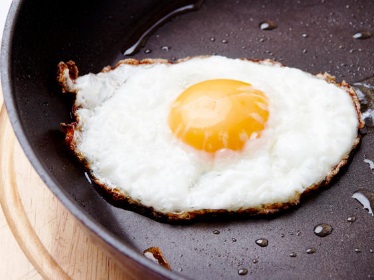 Onderzoeksvraag: Wat gebeurt er als we een eitje bakken op papier? Wie kan het mooiste eitje bakken?Hypothese:………………………………………………………………………………………………………………………………………………Materiaal: EierenKookplaatPapierPlakbandSchaar Proefopstelling: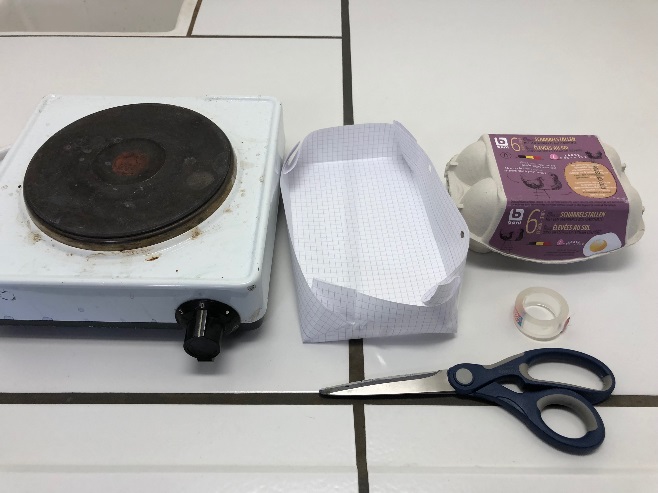 Werkwijze + waarnemingen:Vouw een papieren bakje om het eitje in te bakken.Kluts het ei in het bakjeLeg het papieren bakje op de kookplaat. Let er op dat het vuur niet te hoog staat.Wat zie je? ……………………………………………………………………………………………………………………………………………………………………………………………………………………………………………………Besluit (schrap het foutieve):Het papier heeft meer/minder warmte nodig om te ontbranden dan het ei. Het ei begint al te stollen bij een temperatuur van 90°C. Papier zal pas ontbranden bij een temperatuur van 230°C.